Formularz ofertowy część I – ul. Aragońska 4 (bud. nr 4)Cena brutto za całość przedmiotu zamówienia ......................................................................... złData:...........................................--------------------------------------------------		        										-----------------------------------------Imiona i nazwiska osób uprawnionych												Podpisy osób uprawnionych do reprezentowania Wykonawcy													do reprezentowania Wykonawcy RysunekOpisIlość sztukNazwa producenta/ Marka/ Model/ TypCena brutto 
(1 sztuki)Wartość brutto(ilość sztuk x cena brutto 1 sztuki)B1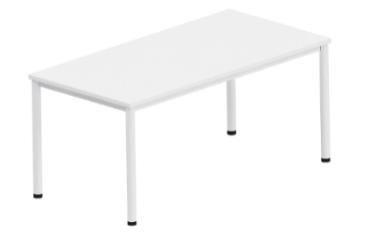 Biurko ramowe, nogi okrągłe, blat 140 x 80 cm Wysokość 74 cm- Atest wytrzymałościowy , atest higieniczny- Protokół oceny ergonomicznej zgodnie z rozporządzeniem10B2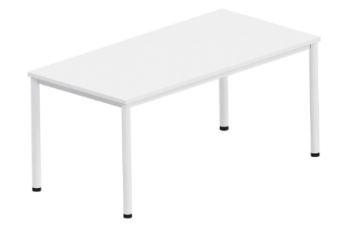 Biurko ramowe, nogi okrągłe, blat 120 x 80 cm Wysokość 74 cm- Atest wytrzymałościowy , atest higieniczny- Protokół oceny ergonomicznej zgodnie z rozporządzeniem3S5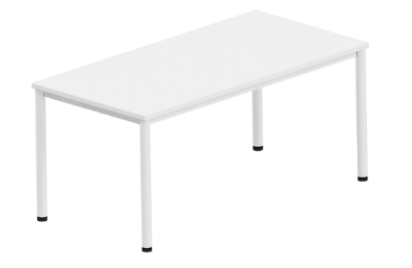 Stół ramowy, nogi okrągłe, blat 140 x 80 cm Wysokość 75 cm4S6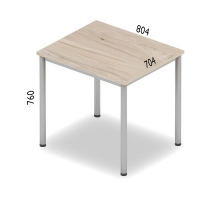 Stół ramowy, nogi okrągłe, blat 70 x 80 cm Wysokość 75 cm2Kt2bz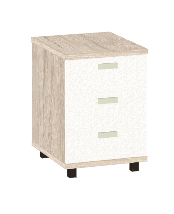 Kontener mobilny podbiurkowy bez zamkaWys. 60 cmSzer. 43 cm Głęb. 50 cm14Kt2z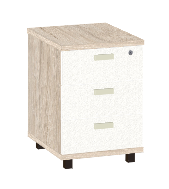 Kontener mobilny podbiurkowy z zamkiemWys. 60 cmSzer. 43 cm Głęb. 50 cm3Kr1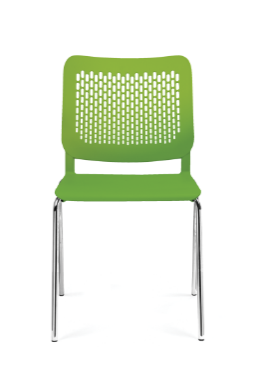 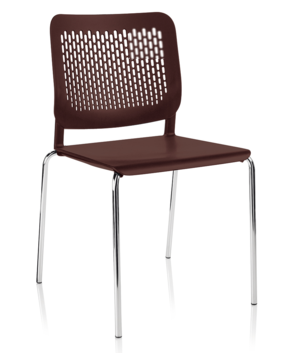 Krzesło w całości z tworzywa , rama i nogi chrom.Składowanie 8 sztuk.Kr1, Kr2 i Kr3 – ta sama rodzina krzeseł33Kr2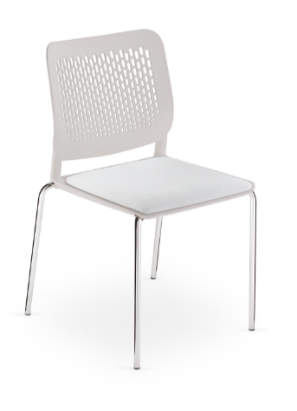 Krzesło w całości z tworzywa , rama i nogi chrom.Na siedzisku tapicerowana poduszka wykonana z wysokoodpornej zmywalnej tapicerkiSkładowanie 8 sztukKr1, Kr2 i Kr3 – ta sama rodzina krzeseł20F1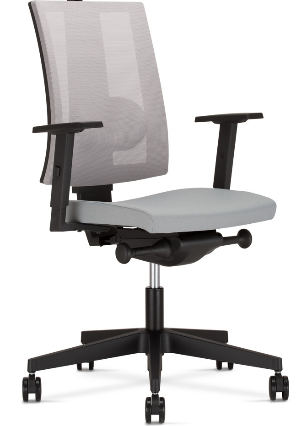 Fotel obrotowy oparcie mesh – siatkaMechanizm synchroniczny, regulowana wysokość siedziska , regulowana wysokość podłokietników, regulowana wysokość oparcia.Kółka do podłóg twardychProtokół oceny ergonomicznej zgodnie z rozporządzeniem MPiPS15F5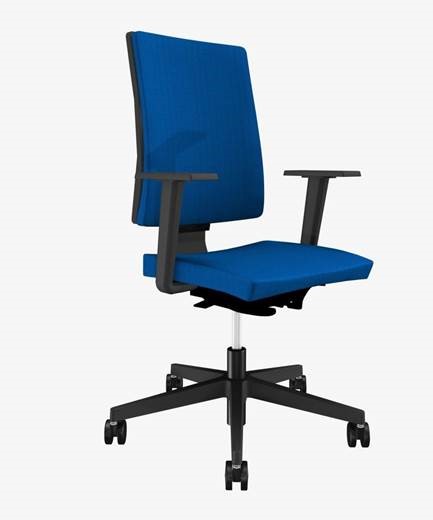 Fotel obrotowy w całości tapicerowany.Tapicerka zmywalnaMechanizm synchroniczny, regulowana wysokość siedziska , regulowana wysokość podłokietników, regulowana wysokość oparcia. Zagłówek regulowany na wysokość i wokół własnej osi.Kółka do podłóg twardychProtokół oceny ergonomicznej zgodnie z rozporządzeniem MPiPS1KM1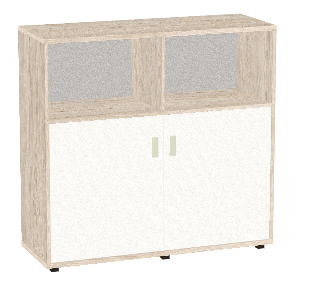 Komoda bez zamkaSzerokość 120 cmGłębokość 43 cmWysokość 115 cmWyposażenie – 1 półka przestawna1KM2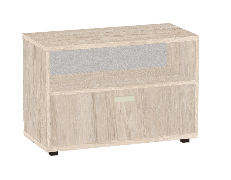 Komoda niska bez zamka1 szuflada + 1 półka otwartaSzerokość 80cmGłębokość 36 cmWysokość 55 cmwysokość wewnętrzna półki 20 cmwysokość szuflady 25cm1KM3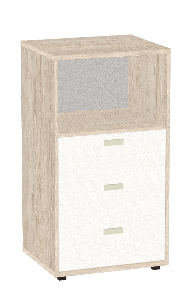 Komoda 3 szuflady bez zamka z otwartą półkąszer. 60 cm głęb. 50 cm  wys. 112 cmTył komody wykonany z płyty dwustronnie laminowanej grubości min. 12 mm.10KM4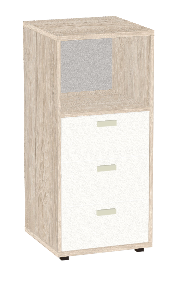 Komoda 3 szuflady bez zamka z otwartą półkąszer. 50 cm głęb. 50 cm  wys. 112 cmTył komody wykonany z płyty dwustronnie laminowanej grubości min. 12 mm.7R3z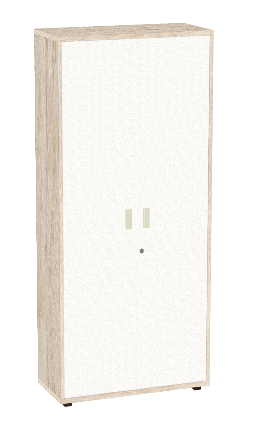 Szafa aktowa wysoka z zamkiem 5OHWewnątrz cztery przestawne półki.  Wieniec górny i dolny z płyty grubości 25 mm.Wys. 185 cm Szer. 80 cmGłęb. 36 cm1R5z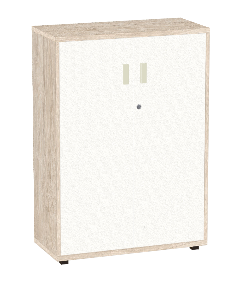 Szafa aktowa z zamkiem 3OHWys. 112 cm Szer. 80 cmGłęb. 36 cmWewnątrz dwie przestawne półki2SB1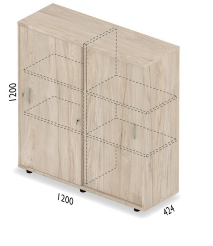 Szafka na buty bez zamkaWys. 120 cm Szer.120cmGłęb. 42 cmDrzwi przesuwne, wewnątrz w każdej części po trzy przestawne półki1SG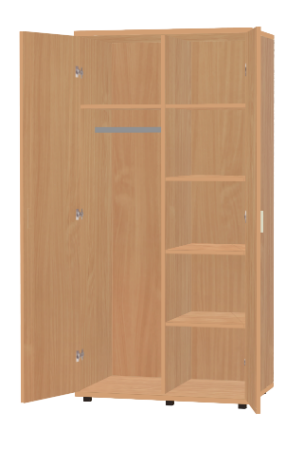 Szafa 2-drzwiowa bez zamkaSzerokość 90 cmGłębokość 55 cmWysokość 185 cmLewa część z półką i drążkiem o szerokości 45 cm, prawa część o szerokości  45 cm z czterema przestawnymi półkami.Na zewnętrznej stronie lewych drzwi lustro o wymiarach: 100 x 40 cm14S10Sz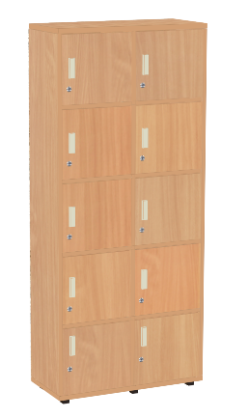 Szafa10-skrytkowa z zamkami.Szerokość 80 cmGłębokość 36 cmWysokość 185 cmDwa słupki po pięć skrytek równomiernie rozłożonych, każda z zamkiem.Tył szafy wykonany z płyty dwustronnie laminowanej grubości min. 12 mm.4S8Sz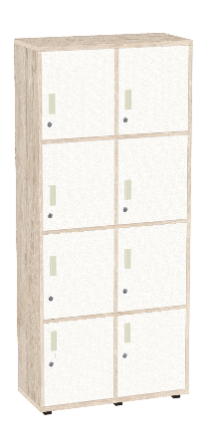 Szafa 8-skrytkowa z zamkami.Szerokość 80 cmGłębokość 36 cmWysokość 185 cmDwa słupki po cztery skrytki równomiernie rozłożonych, każda z zamkiem.Tył szafy wykonany z płyty dwustronnie laminowanej grubości min. 12 mm.2S10SMz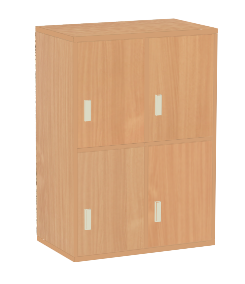 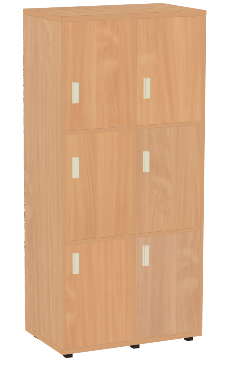 Szafa wysoka 10-skrytkowa  z zamkamiSzerokość 75 cmGłębokość 45 cmWysokość całkowita 268  cmKompletna szafa składa się z szafy dolnej 6-skrytkowej i górnej 4-skrytkowej2Ł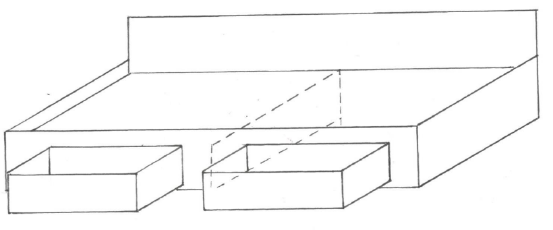 Łóżko przystosowane do materaca o wymiarach 200 cm x 90 cm. Całość z płyty melaminowanej grubości 18 mmDługość całkowita 204 cmSzerokość całkowita 94 cm wysokość 42 cm wysokość płyty bocznej dłuższej 70 cmWyposażone w dwie niezależnie wysuwane szuflady na kółkach podłogowych do podłóg twardych.Materac lezy na pełnej płyciePłyta laminowana melaminą min. 18 mm17MT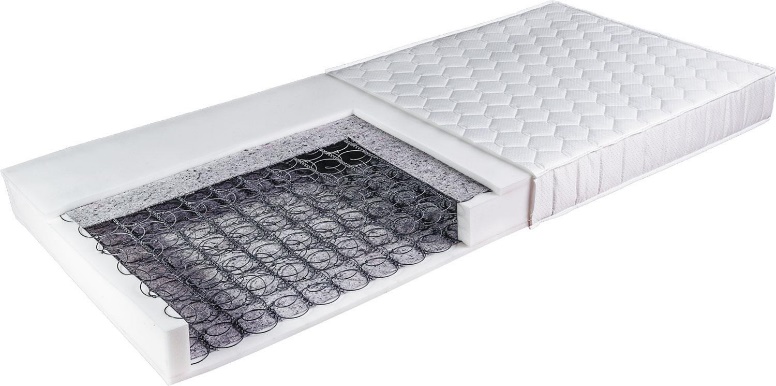 Materac  dwustronny średniej twardości sprężynowo piankowy o wymiarach: 200 cm x 90 cm x 17 cm.Pokrowiec z dżerseju, zapinany na zamek zdejmowany do prania.Atest PZHŚwiadectwo z badań na trudnozapalnośćŚwiadectwo zgodności z normą PN-EN 1725:2001 w zakresie wymagań wytrzymałościowych i bezpiecznych rozwiązań konstrukcyjnych.Dzianina pokrowca posiada Certyfikat OEKO-TEX® Standard 100.17SMSs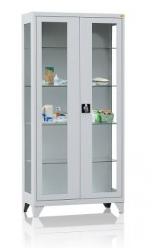 Szafa medyczna metalowa 2-drzwiowa.Wysokość – 180 cmSzerokość – 90 cmGłębokość 42 cmPrzeszklenia z boku szafy, w drzwiach oraz cztery półki wykonane ze szkła hartowanego.Udźwig półki min. 20 kg/ 1 półka.Zamek z uchwytem klamkowym ryglującym drzwi w trzech punktach. Stopki z regulacją.1SKM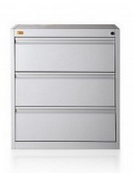 Szafa kartotekowa przeznaczona na karty pacjenta w kopercie. Wysokość 82 cmSzerokość 62 cmGłębokość 58 cmW każdej szufladzie mieszczą się dwa rzędy kopert dłuższym bokiem poziomo. Trzy szuflady zawieszone na prowadnicach teleskopowych z blokadą zabezpieczającą przed wypadnięciem. Zamknięcie zamkiem centralnym. Blokada zapewniająca wysunięcie maksymalnie jednej szuflady. Udźwig jednej szuflady co najmniej 60 kg. 1St2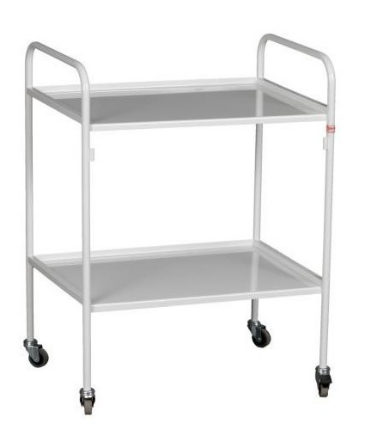 Stolik zabiegowy jezdny,Długość 62 cmSzerokość 44 cmWysokość 82 cmWyposażony w dwie metalowe półki.Malowany proszkowo.1KZ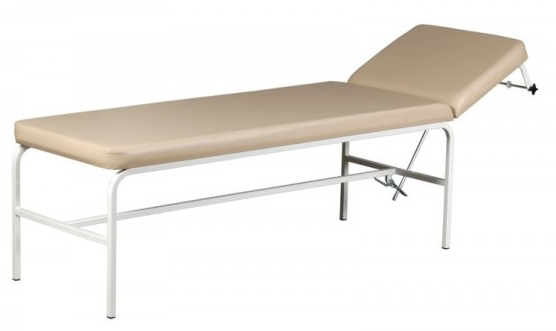 Kozetka lekarka. Konstrukcja metalowa malowana proszkowoDługość 185 cmSzerokość 55 cmWysokość 55 cmDopuszczalne obciążenie 170 kg, regulowany zagłówek, tapicerka zmywalna. Kozetka wyposażona w uchwyt do założenia prześcieradła jednorazowego.1AP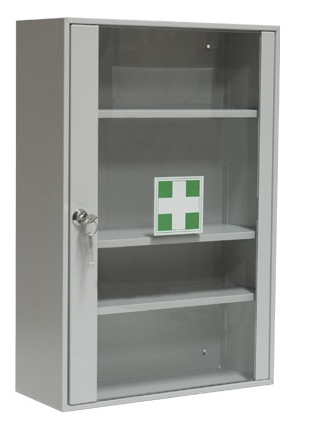 Apteczka metalowa zawieszana  z przeszkolonymi drzwiami, zamykana na zamekWysokość - 52 cmSzerokość - 35 cmGłębokość – 14 cmWewnątrz trzy przestawne półki5RM1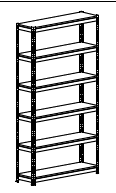 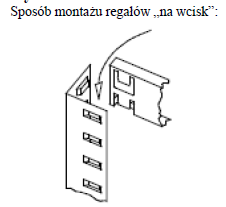 Regał metalowy magazynowy malowany proszkowo. Konstrukcja na zaczepy wciskowe. Sześć półek w tym jedna kryjąca. Wytrzymałość 1 półki 100 kg. Nogi muszą składać się z jednego elementu. Perforacja nóg co 30 mm półki można zamocować na dowolnie wybranej wysokości. Stopki z tworzywa.Wysokość 220 cmSzerokość 120 cmGłębokość 35 cm1W1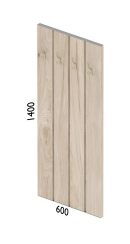 Wieszak wiszący, wyposażony w 4 podwójne haczyki.Wykonanie z płyty laminowanej identycznej jak inne meble w pomieszczeniu.1W2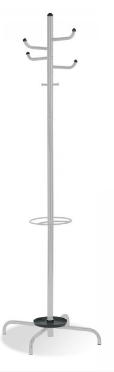 Wieszak wolnostojący metalowy, kolor aluminium.Uchwyty na odzież i parasole + miseczka.1Z1Zabudowa kuchenna (wycena bez sprzętu AGD)1___________Z2Zabudowa instalacji (instalację stanowią zawory + wodomierze)1___________Z3Zabudowa garderoby1___________Z4Zabudowa pralni (wycena bez sprzętu AGD)1___________RysunekNazwa sprzętu / Opis pożądanych parametrówIlośćNazwa producenta/ Marka/ Model/ TypWartość brutto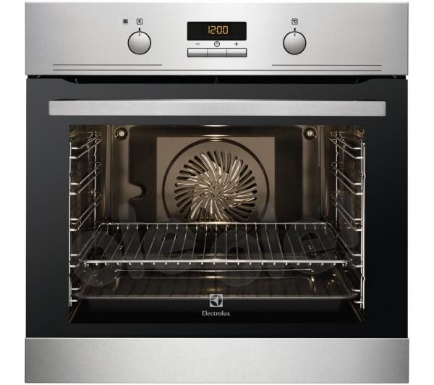 Piekarnik Wymiary (bez el. wystaj.) 59,4 x 59,4 x 56,7 cm Barwa frontu  srebrny-stal Pojemność minimum 72 litry Wykonanie piekarnika  szkło i stal nierdzewna Kontrola  elektroniczne - chowane pokrętła, przyciski na froncie piekarnika Elektroniczny programator, grill, termoobieg, co najmniej jedna półka na prowadnicach teleskopowych, „zimne drzwi”.1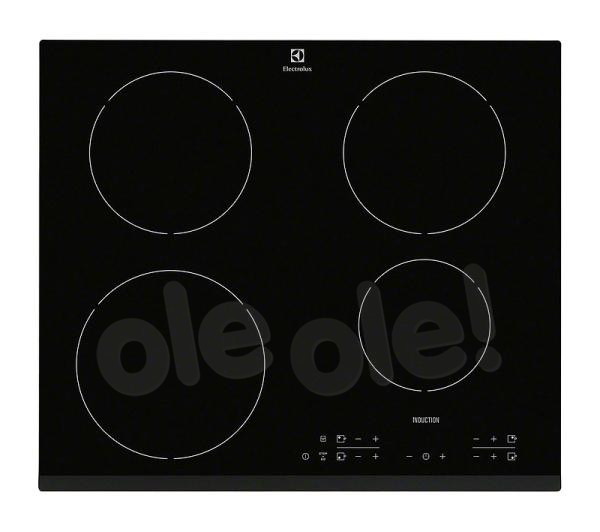 Płyta indukcyjna Wymiary (szer. x gł.)  59 x 52 cm Punkty grzewcze  4 pola indukcyjne Wykonanie płyty grzewczej  ceramiczne - szlif z przodu Barwa płyty grzewczej  czarny Kontrola płyty grzewczej  elektroniczne - dotykowe (sensorowe) na płycie grzewczej Automatyczne wyłączenie, blokada przed przypadkowym uruchomieniem, blokada przed zmiana ustawień1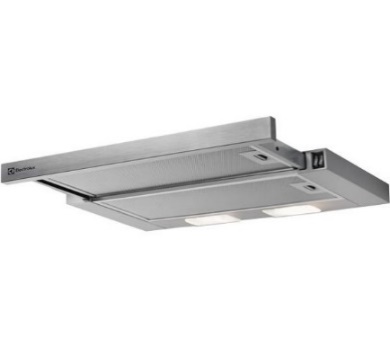 Pochłaniacz Wymiary (SxWxG)  60 x 17 x 28 cm Tryb działania  pochłaniacz, wyciąg Wydajność maksymalna  360 m3/h Poziom głośności maksymalna 68 dB Filtry przeciwtłuszczowe  aluminiowe Oświetlenie  ledowe 2x2 W Kontrola  mechaniczne Stal nierdzewna, 3 stopnie prędkości, uruchomienie okapu przez wysunięcie części pochłaniającej 1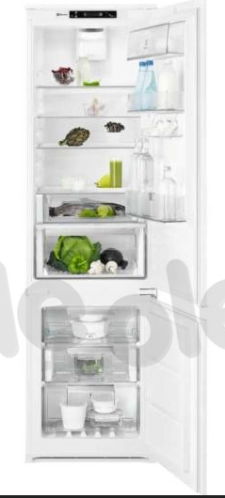 Chłodziarko-zamrażarka,  Klasa A++Wymiary (wys. x szer. x gł.)  188,4 x 54 x 54,9 cm Pojemność chłodziarki / zamrażarki  minimum 213 l / 60 l Bezszronowa (No Frost)   Inteligentny NoFrost Roczne zużycie prądu maksymalnie 235 kWh Szybkie chłodzenie / zamrażanie  tak / tak Dodatkowe opcje  funkcja "wakacje", komora świeżości Lodówka wyposażona w inteligentny NoFrost z wentylatorem FreeStore. Dzięki niemu w komorze chłodziarki utrzymywana jest większa wilgotność, nie ma konieczności przechowywania jedzenia w pudełkach. 1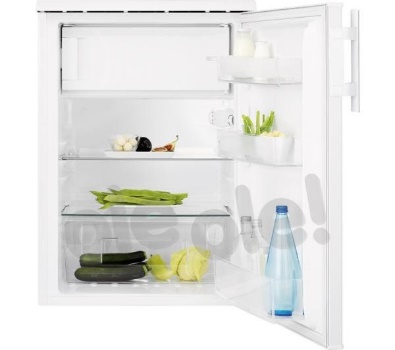 Lodówka mała wolnostojąca, Klasa A++Wymiary (wys.x szer.x gł.)  85 x 55 x 61,2 cm Pojemność chłodziarki / zamrażarki minimum  115 l / 18 l Roczne zużycie energii maksymalnie  143 kWh Kolor urządzenia  biały 1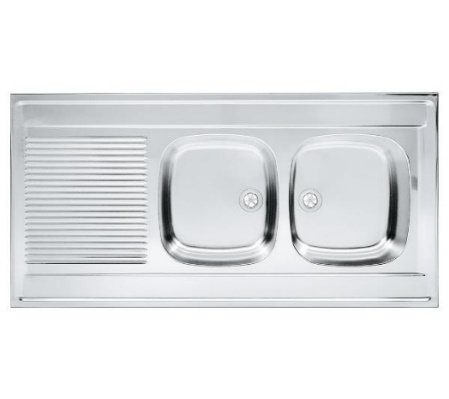 Zlewozmywak duży Rodzaj  nakładany Wymiary (szer. x głęb.)  1200 x 150 mm Barwa  srebrny Wykonanie  stal szlachetna len 1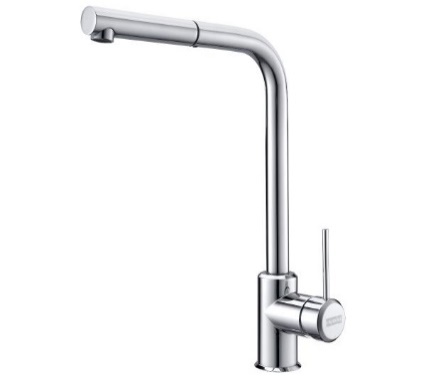 Bateria zlewozmywakowa (chrom)Rodzaj  stojąca Wykonanie korpusu  chromowe Barwa  chrom Mobilna wylewka  tak 1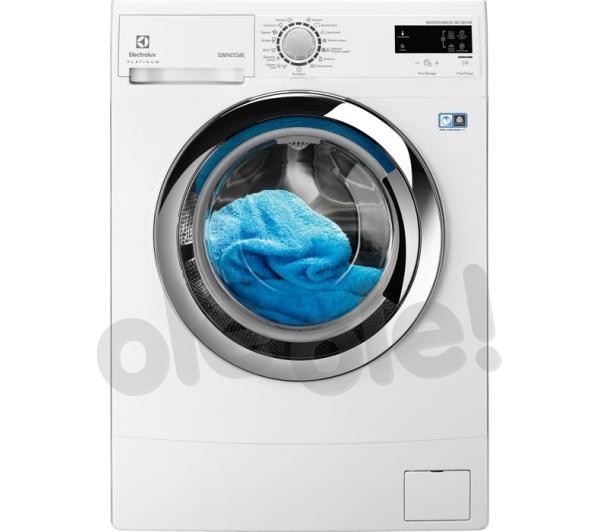 Pralka, Klasa A+++Typ załadunku  od przodu Wymiary (GxSxW)  38 x 60 x 85 cm Maksymalne obroty wirowania  co najmniej 1200 obr/min Wielkość załadunku minimum  6 kg silnik inverterowy Programy: bawełna, bielizna, firanki, jeans, koce, odświeżanie, pranie ręczne, syntetyki, szybki, wełnaDodatkowe funkcje: automatyka prania (Fuzzy Logic) , dodatkowe płukanie, możliwość skrócenia czasu prania (Time Manager), OptiSense System, równomierne rozłożenie ładunku w bębnie 1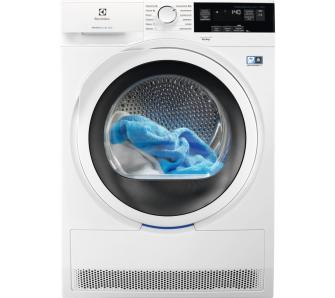 Suszarka, Klasa A++Wymiary (GxSxW)  60 x 60 x 85 cm Rodzaj suszarki  kondensacyjna System suszenia pompą cieplną  tak Wielkość załadunku minimum 8 kg Opóźniony program suszenia, blokada przedwczesnego otwarcia drzwi.Programy suszenia: bawełna, delikatny, do prasowania, do szafy, ekstra suche, kołdry, łatwe prasowanie, syntetyki, wełna, odświeżanie1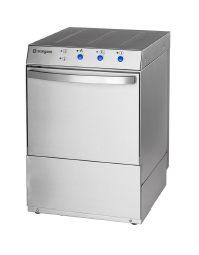 Zmywarko wyparzarka, uniwersalnaWymiary: kosze 500x500 mm, max wysokość mytych naczyń 320 mmmOpcje podstawowe: Sterowanie elektroniczne, funkcja wyparzania,Wykonana ze stali nierdzewnej, przystosowana do mycia talerzy, szkła, tac i pojemników, posiadająca jelitkowy dozownik płynu myjącego i nabłyszczającego, 2 pary ramion myjąco-płuczących (góra/dół), zamontowany uzdatniacz wody w celu ochrony przed osadzaniem się kamienia.Zużycie wody: maksymalnie 2,5l/cykl1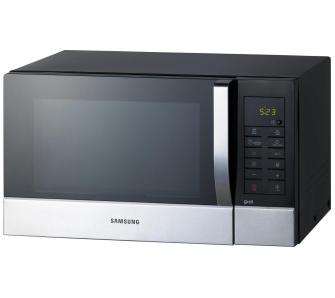 Mikrofala Pojemność minimum  23 litry Wymiary (GxSxW)  39 x 48,9 x 27,5 cm Sterowanie  elektroniczne Opcje podstawowe  grill, opiekanie na chrupko, podgrzewanie, rozmrażanie Moc mikrofal  800 W Moc grilla  1100 W 1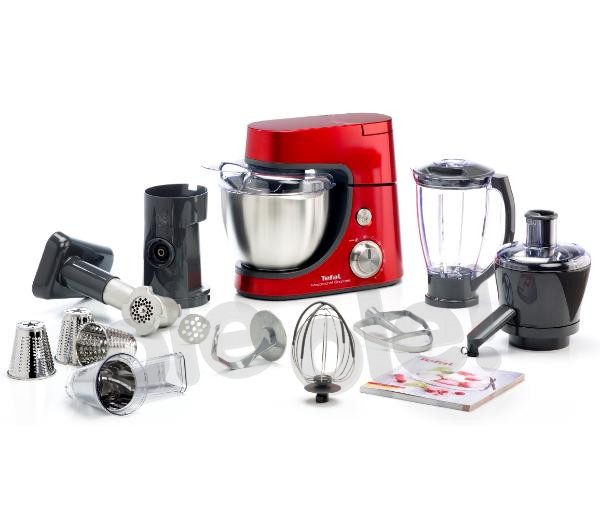 Robot kuchenny wielozadaniowy Moc silnika  900 W Pojemność misy roboczej minimum  4,6 litra Wyposażenie: hak do zagniatania ciasta, instrukcja obsługi w języku polskim, karta gwarancyjna, kielich do koktajli, końcówka do ubijania, łopatka, maszynka do mielenia, misa robocza z pokrywą, sokowirówka, szatkownica, tarcza do drobnego tarcia, tarcza do drobnych wiórków, tarcza do grubych wiórków, tarcza do tarcia ziemniaków.1